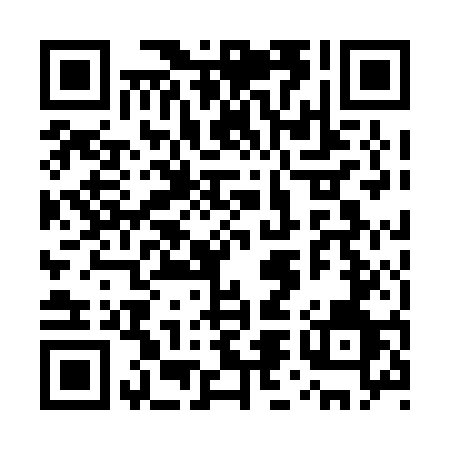 Prayer times for Hortons Creek, New Brunswick, CanadaMon 1 Jul 2024 - Wed 31 Jul 2024High Latitude Method: Angle Based RulePrayer Calculation Method: Islamic Society of North AmericaAsar Calculation Method: HanafiPrayer times provided by https://www.salahtimes.comDateDayFajrSunriseDhuhrAsrMaghribIsha1Mon3:275:301:256:519:1911:222Tue3:285:301:256:519:1911:223Wed3:285:311:256:519:1911:224Thu3:285:321:256:519:1811:225Fri3:295:331:256:519:1811:226Sat3:295:331:266:509:1711:217Sun3:305:341:266:509:1711:218Mon3:325:351:266:509:1611:199Tue3:335:361:266:509:1611:1810Wed3:355:371:266:499:1511:1711Thu3:365:371:266:499:1511:1612Fri3:385:381:266:499:1411:1413Sat3:395:391:276:499:1311:1314Sun3:415:401:276:489:1211:1115Mon3:435:411:276:489:1211:1016Tue3:445:421:276:479:1111:0817Wed3:465:431:276:479:1011:0718Thu3:485:441:276:469:0911:0519Fri3:505:451:276:469:0811:0320Sat3:525:471:276:459:0711:0221Sun3:535:481:276:459:0611:0022Mon3:555:491:276:449:0510:5823Tue3:575:501:276:449:0410:5624Wed3:595:511:276:439:0310:5425Thu4:015:521:276:429:0210:5226Fri4:035:531:276:429:0010:5027Sat4:055:551:276:418:5910:4828Sun4:075:561:276:408:5810:4629Mon4:095:571:276:398:5710:4430Tue4:115:581:276:398:5510:4231Wed4:135:591:276:388:5410:40